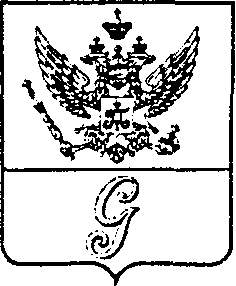 СОВЕТ  ДЕПУТАТОВ  МУНИЦИПАЛЬНОГО  ОБРАЗОВАНИЯ  «ГОРОД  ГАТЧИНА»ГАТЧИНСКОГО  МУНИЦИПАЛЬНОГО  РАЙОНА ТРЕТЬЕГО  СОЗЫВАРЕШЕНИЕот 25 апреля 2018 года                                                                                    № 20           В целях приведения отдельных положений Устава муниципального образования «Город Гатчина» Гатчинского муниципального района в соответствие с Федеральным законом от 06.10.2003 № 131-ФЗ «Об общих принципах организации местного самоуправления в Российской Федерации»,  руководствуясь Уставом МО «Город Гатчина», совет депутатов МО «Город Гатчина»Р Е Ш И Л : Принять за основу и опубликовать проект решения о внесении изменений в Устав муниципального образования «Город Гатчина» Гатчинского муниципального района Ленинградской области (приложение 1) (далее – проект).Утвердить Порядок учета предложений граждан по проекту Устава МО «Город Гатчина», проекту решения о внесении изменений  в Устав МО «Город Гатчина»  и участия граждан в его обсуждении  (приложение 2).Утвердить состав рабочей группы по подготовке изменений в Устав МО «Город Гатчина» (Приложение 3).Определить, что предложения по проекту принимаются до 23 мая 2018 года в письменном виде по адресу: г. Гатчина, ул. Киргетова, дом 1, каб. 11 с 14.00 до 17.00 часов в рабочие дни.Назначить публичные слушания по вопросу внесения изменений в Устав муниципального образования «Город Гатчина» Гатчинского муниципального района Ленинградской области на 24 мая 2018 года в 16.00 часов, по адресу: г. Гатчина, ул. Киргетова, дом 1, каб. 40.Ответственным за подготовку и проведение публичных слушаний является совет депутатов МО «Город Гатчина».Решение вступает в силу со дня   официального опубликования в   газете «Гатчинская правда».Глава МО «Город Гатчина» -Председатель совета депутатовМО «Город Гатчина»                                                                  В.А.ФилоненкоПриложение 1 к решению совета депутатовМО «Город Гатчина»от 25 апреля 2018 года  № 20Изменения в Устав муниципального образования «Город Гатчина»Гатчинского муниципального района Ленинградской области 1. Абзац второй  части 1 статьи 2 изложить в следующей редакции:Указом Президента Российской Федерации от 06 апреля 2015 года № 177 городу Гатчине присвоено почетное звание Российской Федерации «Город воинской славы». Дата празднования Дня города  устанавливается  решением совета депутатов.2. Часть 1 статьи 4 дополнить пунктом 1.4.1. в следующего содержания: 1.4.1.Осуществление в ценовых зонах теплоснабжения муниципального контроля за выполнением единой теплоснабжающей организацией мероприятий по строительству, реконструкции и (или) модернизации объектов теплоснабжения, необходимых для развития, повышения надежности и энергетической эффективности системы теплоснабжения и определенных для нее в схеме теплоснабжения в пределах полномочий, установленных Федеральным законом "О теплоснабжении".  3.   Пункт 1.19. статьи 4 изложить в следующей редакции:  1.19.Утверждение правил благоустройства территории города Гатчины, осуществление контроля за их соблюдением, организация благоустройства территории города Гатчины, в соответствии с указанными правилами, а также организация использования, охраны, защиты, воспроизводства городских лесов, лесов особо охраняемых природных территорий, расположенных в границах населенных пунктов поселения.       4. Пункт 1.12  части 1 статьи 4.1. признать утратившим силу5. Часть 1 статьи 4.1 дополнить пунктом 1.16 следующего содержания:1.16 Осуществление мероприятий в сфере профилактики правонарушений, предусмотренных Федеральным законом «Об основах системы профилактики правонарушений в Российской Федерации.6. Часть 1 статьи 4.1 дополнить пунктом 1.17 следующего содержания:1.17 Оказание содействия развитию физической культуры и спорта инвалидов, лиц с ограниченными возможностями здоровья, адаптивной физической культуры и адаптивного спорта.7. Часть 1 статьи 5  дополнить пунктом 1.5.3  следующего содержания:1.5.3. Полномочиями в сфере стратегического планирования, предусмотренными Федеральным законом от 28 июня 2014 года N 172-ФЗ "О стратегическом планировании в Российской Федерации".8.Статью 10 изложить в следующей редакции: 1.Под территориальным общественным самоуправлением понимается самоорганизация граждан по месту их жительства на части территории города Гатчина для самостоятельного и под свою ответственность осуществления собственных инициатив по вопросам местного значения.Границы территории, на которой осуществляется территориальное общественное самоуправление, устанавливаются решениями Совета депутатов по предложению населения, проживающего на данной территории.      2.Территориальное общественное самоуправление осуществляется непосредственно населением посредством проведения собраний и конференций граждан, а также посредством создания органов территориального общественного самоуправления, в соответствии с Федеральным законом от 06.10.2003 N 131-ФЗ «Об общих принципах организации местного самоуправления в Российской Федерации".      3. Территориальное общественное самоуправление считается учрежденным с момента регистрации устава территориального общественного самоуправления уполномоченным органом местного самоуправления города Гатчина. Порядок регистрации устава территориального общественного самоуправления определяется нормативными правовыми актами Совета депутатов.     Территориальное общественное самоуправление в соответствии с его уставом может являться юридическим лицом и подлежит государственной регистрации в организационно-правовой форме некоммерческой организации.      4. Порядок организации и осуществления территориального общественного самоуправления, условия и порядок выделения необходимых средств из местного бюджета определяется  нормативными правовыми актами  Совета депутатов.   9.   Изложить  пункт 2.4  части 2 статьи 18 в следующей редакции:   2.4.  утверждение стратегии социально-экономического развития города Гатчины.    10. Часть 2  статьи 18 дополнить пунктом 2.11 следующего содержания:2.11 утверждение правил благоустройства территории города Гатчины.    11.  Статью 22 дополнить частью 1.1 следующего содержания:1.1 Глава города Гатчины имеет полное и сокращенное официальные наименования: Полное официальное наименование - глава муниципального образования «Город Гатчина» Гатчинского муниципального района; сокращенное официальное наименование – глава МО «Город Гатчина».12. Из части 2 статьи 22 исключить слова «с правом решающего голоса»13. Часть  6 статьи 22  изложить в следующей редакции: 6.В случае досрочного прекращения полномочий главы города Гатчины,  либо применения к нему по решению суда мер процессуального принуждения в виде заключения под стражу или временного отстранения от должности его полномочия временно исполняет заместитель председателя Совета депутатов. В случае, если глава города Гатчина, полномочия которого прекращены досрочно на основании правового акта Губернатора Ленинградской области об отрешении от должности главы города Гатчины, либо на основании решения Совета депутатов об удалении главы города Гатчина в отставку, обжалует данные правовой акт или решение в судебном порядке, досрочные выборы главы города Гатчины не могут быть назначены до вступления решения суда в законную силу. В случае досрочного прекращения полномочий главы города Гатчины   избрание главы города Гатчины из состава Совета депутатов осуществляется на первом заседании Совета депутатов в срок не позднее чем через шесть месяцев со дня прекращения полномочий главы города Гатчины.14. Статью 29 дополнить частью 5 следующего содержания: 5. Оценка регулирующего воздействия проектов муниципальных актов проводится в целях выявления положений, вводящих избыточные обязанности, запреты и ограничения для субъектов предпринимательской и инвестиционной деятельности или способствующих их введению, а также положений, способствующих возникновению необоснованных расходов субъектов предпринимательской и инвестиционной деятельности, местного   бюджета города Гатчины.Оценка регулирующего воздействия проектов муниципальных актов проводится органами местного самоуправления в порядке, установленном муниципальными нормативными правовыми актами в соответствии с областным законом Ленинградской области.15. Статью 29 дополнить частью 6 следующего содержания:6. Муниципальные нормативные правовые акты, затрагивающие вопросы осуществления предпринимательской и инвестиционной деятельности, в целях выявления положений, необоснованно затрудняющих осуществление предпринимательской и инвестиционной деятельности, могут подлежать экспертизе, проводимой органами местного самоуправления в порядке, установленном муниципальными нормативными правовыми актами в соответствии с областным законом Ленинградской области.16. Часть 4 статьи 30 дополнить абзацем следующего содержания:Не производится официальное опубликование (обнародование) порядка учета предложений по проекту муниципального правового акта о внесении изменений и дополнений в Устав города Гатчина, а также порядка участия граждан в его обсуждении в случае, когда в Устав города Гатчина вносятся изменения в форме точного воспроизведения положений Конституции Российской Федерации, федеральных законов, конституции (устава) или законов Ленинградской области в целях приведения данного устава в соответствие с этими нормативными правовыми актами.17. Изложить статью 33 в следующей редакции:1. Муниципальные правовые акты, затрагивающие права, свободы и обязанности человека и гражданина, устанавливающие правовой статус организаций, учредителем которых выступает город Гатчина, а также соглашения, заключаемые между органами местного самоуправления, вступают в силу после их официального опубликования (обнародования). Официальным печатным органом МО «Город Гатчина» является   газета «Гатчинская правда».Официальное опубликование (обнародование) муниципальных правовых актов осуществляется не позднее чем через 10 дней со дня их принятия.Муниципальные правовые акты о налогах и сборах  вступают в силу в соответствии с Налоговым кодексом Российской Федерации.2. Иные муниципальные правовые акты вступают в силу со дня их принятия за исключением случаев, когда в принятом муниципальном правовом акте предусмотрен иной порядок вступления его в силу.        3. Тексты муниципальных правовых актов затрагивающих права, свободы и обязанности человека и гражданина, устанавливающие правовой статус организаций, учредителем которых выступает город Гатчина, а также соглашения, заключаемые между органами местного самоуправления,   размещаются на официальном сайте в информационной сети ИНТЕРНЕТ.Приложение 2 к решению совета депутатовМО «Город Гатчина»от 25 апреля 2018 года  № 20Порядокучета предложений граждан по проекту Устава МО «Город Гатчина», проекту решения о внесении изменений в Устав МО «Город Гатчина»  и участия граждан в его обсужденииНастоящий муниципальный правовой акт устанавливает порядок участия граждан и учет  их предложений по проекту Устава МО «Город Гатчина», проекту решения совета депутатов МО «Город Гатчина» о внесении изменений в Устав МО «Город Гатчина». 1. С предложениями о внесении изменений в текст проекта Устава МО «Город Гатчина», проекта решения совета депутатов МО «Город Гатчина» о внесении изменений в Устав МО «Город Гатчина» вправе выступить граждане, проживающие на территории муниципального образования «Город Гатчина», обладающие избирательным правом. 2. Предложения могут затрагивать как структуру, так и содержание проекта Устава МО «Город Гатчина», проекта решения совета депутатов МО «Город Гатчина» о внесении изменений в Устав МО «Город Гатчина». Предложения оформляются в письменном виде с указанием фамилии, имени и отчества автора (авторов) поправки, его (их) адрес (адреса) места жительства, текста поправки, статьи проекта Устава, в которую вносятся поправки, либо текста новой редакции статьи Устава, либо дополнительной статьи проекта Устава. Предложения направляются в адрес совета депутатов МО «Город Гатчина» и регистрируются в журнале учета входящей корреспонденции.3. Поступившие предложения передаются в рабочую группу по подготовке изменений в Устав МО «Город Гатчина» (далее – рабочая группа), утверждаемую решением совета депутатов МО «Город Гатчина».4. По результатам обсуждения рабочая группа дает заключение о целесообразности поправки или ее противоречия законодательству Российской Федерации.5. В случае выдвижения правотворческой инициативы группой граждан должен быть приложен список инициативной группы граждан с указанием фамилии, имени, отчества, паспортных данных, адреса места жительства и телефона (при его наличии) членов группы и протокол собрания, на котором было принято решение о создании инициативной группы граждан для реализации правотворческой инициативы. Порядок выдвижения правотворческой инициативы установлен решением Совета депутатов МО «Город Гатчина» от 29.11.2006 г. № 96 «Об утверждении порядка реализации правотворческой инициативы граждан на территории МО «Город Гатчина».6. Проект Устава МО «Город Гатчина», проект решения совета депутатов МО «Город Гатчина» о внесении изменений в Устав МО «Город Гатчина» публикуется в газете «Гатчинская правда» не позднее, чем за 30 дней до рассмотрения вопроса о принятии Устава МО «Город Гатчина», решения совета депутатов МО «Город Гатчина» о внесении изменений в Устав МО «Город Гатчина» на заседании совета депутатов МО «Город Гатчина». 7. Публичные слушания по проекту Устава МО «Город Гатчина», проекту решения совета депутатов МО «Город Гатчина» о внесении изменений в Устав МО «Город Гатчина», проводятся не ранее 10, но не позднее 30 дней с даты опубликования проекта Устава МО «Город Гатчина», проекта решения Совета депутатов МО «Город Гатчина» о внесении изменений в Устав МО «Город Гатчина».8. Итоговый документ (протокол), выработанный на публичных слушаниях, является неотъемлемой частью пакета документов, подлежащих рассмотрению при обсуждении на заседании совета депутатов МО «Город Гатчина» вопроса о принятии Устава МО «Город Гатчина», решения совета депутатов МО «Город Гатчина» о внесении изменений в Устав МО «Город Гатчина». Приложение 3 к решению совета депутатовМО «Город Гатчина»от 25 апреля 2018 года  № 20Составрабочей группы по подготовке изменений в Устав МО «Город Гатчина»1. Корольков А.В.- председатель постоянной депутатской комиссии по вопросам экономической и бюджетной политики совета депутатов МО «Город Гатчина»2.Макаревич Ю.Н. – председатель постоянной комиссии по вопросам местного самоуправления, связям с общественностью, политическими партиями, средствами информации и депутатской этики совета депутатов МО «Город Гатчина»3. Голованов С.И. – заместитель главы администрации Гатчинского муниципального района по местному самоуправлению 4. Светлова Л.А. – председатель Комитета юридического обеспечения администрации Гатчинского муниципального района5.   Кузнецова И.Г. – заместитель председателя Комитета юридического обеспечения администрации Гатчинского муниципального районаО проекте решения о внесении изменений в Устав муниципального образования «Город Гатчина» Гатчинского муниципального района